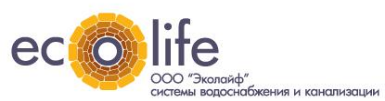 Пластиковый Погреб ПП.Производитель Топол ЭКО Москва, на рынке с 2004 года первый и крупнейший производитель  очистных сооружений  в России.Пластиковый Погреб ПП.Производитель Топол ЭКО Москва, на рынке с 2004 года первый и крупнейший производитель  очистных сооружений  в России.Пластиковый Погреб ПП.Производитель Топол ЭКО Москва, на рынке с 2004 года первый и крупнейший производитель  очистных сооружений  в России.Пластиковый Погреб ПП.Производитель Топол ЭКО Москва, на рынке с 2004 года первый и крупнейший производитель  очистных сооружений  в России.Пластиковый Погреб ПП.Производитель Топол ЭКО Москва, на рынке с 2004 года первый и крупнейший производитель  очистных сооружений  в России.Пластиковый Погреб ПП.Производитель Топол ЭКО Москва, на рынке с 2004 года первый и крупнейший производитель  очистных сооружений  в России.Конструктивные особенностиЯчеистая форма корпуса – более прочный. Равномерно распределенная нагрузка на ячейки.Ячейки являются и грунтозацепами.Ячеистая форма корпуса – более прочный. Равномерно распределенная нагрузка на ячейки.Ячейки являются и грунтозацепами.Ячеистая форма корпуса – более прочный. Равномерно распределенная нагрузка на ячейки.Ячейки являются и грунтозацепами.Ячеистая форма корпуса – более прочный. Равномерно распределенная нагрузка на ячейки.Ячейки являются и грунтозацепами.Ячеистая форма корпуса – более прочный. Равномерно распределенная нагрузка на ячейки.Ячейки являются и грунтозацепами.Материал  корпусаПервичный, гамогенный пищевой полипропилен собственного производстваПервичный, гамогенный пищевой полипропилен собственного производстваПервичный, гамогенный пищевой полипропилен собственного производстваПервичный, гамогенный пищевой полипропилен собственного производстваПервичный, гамогенный пищевой полипропилен собственного производстваПРЕИМУЩЕСТВАГамогенный полипропилен (более прочный) собственного производства, толщиной стенки (ячейки) 10 мм.Экологичный материалГерметичный корпусЯчеистая форма корпуса – более прочный. Дает дополнительную жесткость. Равномерно распределенная нагрузка на ячейки 10 на 10 см.Электрическое оборудование защищено от влаги.Специальная обработка внутри корпуса, которая предотвращает образование плесени и грибков.Гамогенный полипропилен (более прочный) собственного производства, толщиной стенки (ячейки) 10 мм.Экологичный материалГерметичный корпусЯчеистая форма корпуса – более прочный. Дает дополнительную жесткость. Равномерно распределенная нагрузка на ячейки 10 на 10 см.Электрическое оборудование защищено от влаги.Специальная обработка внутри корпуса, которая предотвращает образование плесени и грибков.Гамогенный полипропилен (более прочный) собственного производства, толщиной стенки (ячейки) 10 мм.Экологичный материалГерметичный корпусЯчеистая форма корпуса – более прочный. Дает дополнительную жесткость. Равномерно распределенная нагрузка на ячейки 10 на 10 см.Электрическое оборудование защищено от влаги.Специальная обработка внутри корпуса, которая предотвращает образование плесени и грибков.Гамогенный полипропилен (более прочный) собственного производства, толщиной стенки (ячейки) 10 мм.Экологичный материалГерметичный корпусЯчеистая форма корпуса – более прочный. Дает дополнительную жесткость. Равномерно распределенная нагрузка на ячейки 10 на 10 см.Электрическое оборудование защищено от влаги.Специальная обработка внутри корпуса, которая предотвращает образование плесени и грибков.Гамогенный полипропилен (более прочный) собственного производства, толщиной стенки (ячейки) 10 мм.Экологичный материалГерметичный корпусЯчеистая форма корпуса – более прочный. Дает дополнительную жесткость. Равномерно распределенная нагрузка на ячейки 10 на 10 см.Электрическое оборудование защищено от влаги.Специальная обработка внутри корпуса, которая предотвращает образование плесени и грибков.ВЕНТИЛЯЦИЯПриточно-вытяжная вентиляция за счет перепада высотПриточно-вытяжная вентиляция за счет перепада высотПриточно-вытяжная вентиляция за счет перепада высотПриточно-вытяжная вентиляция за счет перепада высотПриточно-вытяжная вентиляция за счет перепада высотНЕДОСТАТКИСложный МОНТАЖ. Занимает минимум два дня. При не правильном монтаже возможно всплытие ПОГРЕБА.Сложный МОНТАЖ. Занимает минимум два дня. При не правильном монтаже возможно всплытие ПОГРЕБА.Сложный МОНТАЖ. Занимает минимум два дня. При не правильном монтаже возможно всплытие ПОГРЕБА.Сложный МОНТАЖ. Занимает минимум два дня. При не правильном монтаже возможно всплытие ПОГРЕБА.Сложный МОНТАЖ. Занимает минимум два дня. При не правильном монтаже возможно всплытие ПОГРЕБА.КОМПЛЕКТАЦИЯПолки из полипропилена: не гниют, легко убиратьЛестница с противоскольжением (резиновые вставки)Метеостанция (термометр, барометр)КРЕПЕЖ ОТСУТСТВУЕТСветодиодное освещение от сетиПолки из полипропилена: не гниют, легко убиратьЛестница с противоскольжением (резиновые вставки)Метеостанция (термометр, барометр)КРЕПЕЖ ОТСУТСТВУЕТСветодиодное освещение от сетиПолки из полипропилена: не гниют, легко убиратьЛестница с противоскольжением (резиновые вставки)Метеостанция (термометр, барометр)КРЕПЕЖ ОТСУТСТВУЕТСветодиодное освещение от сетиПолки из полипропилена: не гниют, легко убиратьЛестница с противоскольжением (резиновые вставки)Метеостанция (термометр, барометр)КРЕПЕЖ ОТСУТСТВУЕТСветодиодное освещение от сетиПолки из полипропилена: не гниют, легко убиратьЛестница с противоскольжением (резиновые вставки)Метеостанция (термометр, барометр)КРЕПЕЖ ОТСУТСТВУЕТСветодиодное освещение от сетиГарантии  на корпус и электрическую часть36 месяцев, срок службы не менее 50 лет36 месяцев, срок службы не менее 50 лет36 месяцев, срок службы не менее 50 лет36 месяцев, срок службы не менее 50 лет36 месяцев, срок службы не менее 50 летСтандартная линейка ПОГРЕБА ПППП 1ПП 2ПП 3ПП 4Стандартная линейка ПОГРЕБА ППЦЕНА, рублей156 100189 100234 200267 500Стандартная линейка ПОГРЕБА ППРазмеры1660/1500/25002160/1500/25002160/2000/25002660/2000/2500Стандартная линейка ПОГРЕБА ППВес, кг470660780890Стандартная линейка ПОГРЕБА ППТемпература зимойСтандартная линейка ПОГРЕБА ППКоличество полок3 полки (длина зависит от модели резервуара)3 полки (длина зависит от модели резервуара)3 полки (длина зависит от модели резервуара)3 полки (длина зависит от модели резервуара)МОНТАЖРазметка котлованаСтроительство котлованаВыравнивание дна котлованаМонтаж ЖБ основание. Выравнивание плиты по уровню.Подготовка крепежного комплектаМонтаж погреба в готовый котлован. Проверка по уровню.Утепление погреба листовым утеплителем пеноплекс на высоту уровня промерзанияОбсыпка ПОГРЕБА песком Подключение электричестваРекомендуется утеплять до глубины промерзанияРазметка котлованаСтроительство котлованаВыравнивание дна котлованаМонтаж ЖБ основание. Выравнивание плиты по уровню.Подготовка крепежного комплектаМонтаж погреба в готовый котлован. Проверка по уровню.Утепление погреба листовым утеплителем пеноплекс на высоту уровня промерзанияОбсыпка ПОГРЕБА песком Подключение электричестваРекомендуется утеплять до глубины промерзанияРазметка котлованаСтроительство котлованаВыравнивание дна котлованаМонтаж ЖБ основание. Выравнивание плиты по уровню.Подготовка крепежного комплектаМонтаж погреба в готовый котлован. Проверка по уровню.Утепление погреба листовым утеплителем пеноплекс на высоту уровня промерзанияОбсыпка ПОГРЕБА песком Подключение электричестваРекомендуется утеплять до глубины промерзанияРазметка котлованаСтроительство котлованаВыравнивание дна котлованаМонтаж ЖБ основание. Выравнивание плиты по уровню.Подготовка крепежного комплектаМонтаж погреба в готовый котлован. Проверка по уровню.Утепление погреба листовым утеплителем пеноплекс на высоту уровня промерзанияОбсыпка ПОГРЕБА песком Подключение электричестваРекомендуется утеплять до глубины промерзанияРазметка котлованаСтроительство котлованаВыравнивание дна котлованаМонтаж ЖБ основание. Выравнивание плиты по уровню.Подготовка крепежного комплектаМонтаж погреба в готовый котлован. Проверка по уровню.Утепление погреба листовым утеплителем пеноплекс на высоту уровня промерзанияОбсыпка ПОГРЕБА песком Подключение электричестваРекомендуется утеплять до глубины промерзанияОСОБЕННОСТИ МОНТАЖАПРИ ВЫСОКОМ УРОВНЕ ГРУНТОВЫХ ВОД ДОБАВЛЯЮТСЯ СЛЕДУЮЩИЕ ДЕЙСТВИЯ:Монтаж ОПАЛУБКИ на высоту 1 метр от уровня ЖБ основанияЗаливка ПОГРЕБА водой на высоту 1 - 5 метраКорпус залить бетоном на высоту 1 метр от уровня ЖБ основанияОбсыпка ПОГРЕБА песком ПОСЛЕ ТВЕРДЕНИЯ БЕТОНАПодключение электричестваОткачка ВОДЫ осуществляется через 2-5 дней после твердения бетонаПРИ ВЫСОКОМ УРОВНЕ ГРУНТОВЫХ ВОД ДОБАВЛЯЮТСЯ СЛЕДУЮЩИЕ ДЕЙСТВИЯ:Монтаж ОПАЛУБКИ на высоту 1 метр от уровня ЖБ основанияЗаливка ПОГРЕБА водой на высоту 1 - 5 метраКорпус залить бетоном на высоту 1 метр от уровня ЖБ основанияОбсыпка ПОГРЕБА песком ПОСЛЕ ТВЕРДЕНИЯ БЕТОНАПодключение электричестваОткачка ВОДЫ осуществляется через 2-5 дней после твердения бетонаПРИ ВЫСОКОМ УРОВНЕ ГРУНТОВЫХ ВОД ДОБАВЛЯЮТСЯ СЛЕДУЮЩИЕ ДЕЙСТВИЯ:Монтаж ОПАЛУБКИ на высоту 1 метр от уровня ЖБ основанияЗаливка ПОГРЕБА водой на высоту 1 - 5 метраКорпус залить бетоном на высоту 1 метр от уровня ЖБ основанияОбсыпка ПОГРЕБА песком ПОСЛЕ ТВЕРДЕНИЯ БЕТОНАПодключение электричестваОткачка ВОДЫ осуществляется через 2-5 дней после твердения бетонаПРИ ВЫСОКОМ УРОВНЕ ГРУНТОВЫХ ВОД ДОБАВЛЯЮТСЯ СЛЕДУЮЩИЕ ДЕЙСТВИЯ:Монтаж ОПАЛУБКИ на высоту 1 метр от уровня ЖБ основанияЗаливка ПОГРЕБА водой на высоту 1 - 5 метраКорпус залить бетоном на высоту 1 метр от уровня ЖБ основанияОбсыпка ПОГРЕБА песком ПОСЛЕ ТВЕРДЕНИЯ БЕТОНАПодключение электричестваОткачка ВОДЫ осуществляется через 2-5 дней после твердения бетонаПРИ ВЫСОКОМ УРОВНЕ ГРУНТОВЫХ ВОД ДОБАВЛЯЮТСЯ СЛЕДУЮЩИЕ ДЕЙСТВИЯ:Монтаж ОПАЛУБКИ на высоту 1 метр от уровня ЖБ основанияЗаливка ПОГРЕБА водой на высоту 1 - 5 метраКорпус залить бетоном на высоту 1 метр от уровня ЖБ основанияОбсыпка ПОГРЕБА песком ПОСЛЕ ТВЕРДЕНИЯ БЕТОНАПодключение электричестваОткачка ВОДЫ осуществляется через 2-5 дней после твердения бетонаСТОИМОСТЬ МОНТАЖНЫХ РАБОТОт 70000 до 110000 рублей включая расходы на бетонирование и опалубку.От 70000 до 110000 рублей включая расходы на бетонирование и опалубку.От 70000 до 110000 рублей включая расходы на бетонирование и опалубку.От 70000 до 110000 рублей включая расходы на бетонирование и опалубку.От 70000 до 110000 рублей включая расходы на бетонирование и опалубку.Основные вопросы  клиентов